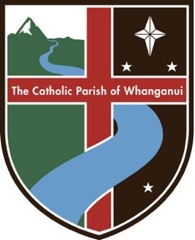 FIRST RECONCILIATION TIMETABLE Catholic Parish of WhanganuiSession 1Tuesday 20 February  	7.00pmMeeting with parents onlySt Mary’s Church, Guyton StSession 2Tuesday  27 February 	7.00pmMeeting with parents and childrenSt Mary’s Church, Guyton StSession 3Tuesday 5 March	7.00pmMeeting with parents and childrenSt Mary’s Church, Guyton StSession 4Tuesday 19 March	7.00pmMeeting with parents and children (Including rehearsal and practical stuff)St Mary’s Church, Guyton StThursday 21 March	7.00pm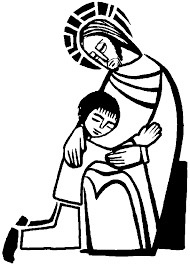 CELEBRATION OF FIRST RECONCILIATIONSt Mary’s Church, Guyton St